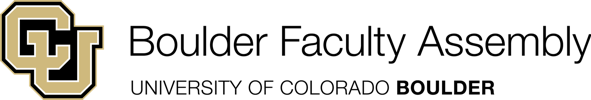 BFA Bylaws Committee Notice of Motion Additional clarification of BFA BylawsBFA–M–??–101623Moved forward by the BFA Bylaws Committee to the BFA Executive Committee on 2023 October 16Whereas Article I, Section 1, Article I, Section 2, and Article IV, Section 1 do not currently clearly reflect the structure of recognized faculty representation on our campus;Whereas the Bylaws sections in question may not accurately specify the intended voter eligibility and procedures for some elections;Therefore, to bring the BFA Bylaws into alignment with, and better reflect, the current structure of recognized faculty representative bodies across our campus, and to clarify some voting details, the BFA Bylaws Committee nowMoves that three changes be made to the BFA Bylaws:The current wording of the Bylaws of the Boulder Faculty Assembly, Article I, Section 1, be changed from“Members of the Assembly must be members of the Faculty Senate. The Assembly shall consist primarily of members put forward by individual Traditional Units and Other Units. The Assembly shall also include fourteen at-large representatives as described in the Stand- ing Rules, and two retired faculty representatives. Assembly members are responsible for communicating BFA business and issues to their constituents, and with bringing matters of interest from their constituents to the BFA.”to“Members of the Assembly must be members of the Faculty Senate. The Assembly shall consist primarily of members put forward by individual Traditional Units and Other Units. The Assembly shall also include fourteen at-large representatives as described in the Stand- ing Rules, and two retired faculty representatives. The chair of any representative faculty council within schools and colleges is eligible to serve as an ex officio member without vote. Assembly members are responsible for communicating BFA business and issues to their constituents, and with bringing matters of interest from their constituents to the BFA.”The current wording of the Bylaws of the Boulder Faculty Assembly, Article I, Section 2, be changed from“BFA officers and Executive Committee members at-large shall be elected from the member- ship of the Assembly at the last meeting of the Spring semester. Terms of office commence July 1st and run in increments of two calendar years, and eligible for a second term of one additional year.”to“BFA officers and Executive Committee members at-large shall be elected from the voting membership of the Assembly present at the last meeting of the Spring semester. Terms of office commence July 1st and run in increments of two calendar years, and eligible for a second term of one additional year.”The current wording of the Bylaws of the Boulder Faculty Assembly, Article IV, Section 1, be changed from“The Executive Committee shall consist of the officers of the Assembly, the two elected Executive Committee Members-at-Large, the Chairs of the Standing Committees of the Assembly - ex officio with vote, the most recent past Chair of the Assembly - ex officio with vote, and a representative of the Boulder Campus Retired Faculty Association with vote. The chair of any representative faculty council within schools and colleges may be eligible to serve as an ex officio member without vote. (See Standing Rules for determination of eligibility.) Other individuals may be designated members of the Executive Committee, from time to time, without vote, as provided by the Standing Rules of the Boulder Faculty Assembly.”to“The Executive Committee shall consist of the officers of the Assembly, the two elected Executive Committee Members-at-Large, the Chairs of the Standing Committees of the Assembly - ex officio with vote, the most recent past Chair of the Assembly - ex officio with vote, and a representative of the Boulder Campus Retired Faculty Association with vote. The chair of any representative faculty council within schools and colleges is eligible to serve as an ex officio member without vote. Other individuals may be designated members of the Executive Committee, from time to time, without vote, as provided by the Standing Rules of the Boulder Faculty Assembly.”Boulder Faculty Assembly (BFA) Norlin Library E138 — UCB 184 University of Colorado Boulder Boulder, CO 80309303–492–6271www.colorado.edu/bfa